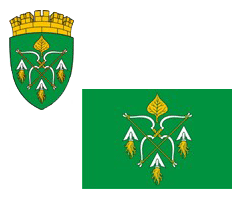 РОССИЙСКАЯ ФЕДЕРАЦИЯАДМИНИСТРАЦИЯ ГОРОДСКОГО ОКРУГА ЗАКРЫТОГОАДМИНИСТРАТИВНО-ТЕРРИТОРИАЛЬНОГО ОБРАЗОВАНИЯСИБИРСКИЙ АЛТАЙСКОГО КРАЯП О С Т А Н О В Л Е Н И Е20.11.2023                                                                                                 № 481ЗАТО СибирскийО внесении изменений в постановление администрации ЗАТО Сибирский от 27.10.2017 № 518 «Об утверждении муниципальной программы «Поддержка и развитие субъектов малого и среднего предпринимательства в городском округе ЗАТО Сибирский Алтайского края»Руководствуясь постановлением администрации ЗАТО Сибирский от 23.11.2018 № 722 «Об утверждении порядка принятия решения о разработке, формировании, реализации и оценке эффективности реализации муниципальных программ», ПОСТАНОВЛЯЮ: 1. Внести в постановление администрации ЗАТО Сибирский от 27.10.2017 № 518 «Об утверждении муниципальной программы «Поддержка и развитие субъектов малого и среднего предпринимательства в городском округе ЗАТО Сибирский Алтайского края» следующие изменения:в муниципальной программе «Поддержка и развитие субъектов малого и среднего предпринимательства в городском округе ЗАТО Сибирский Алтайского края» (далее - Программа), утвержденной указанным постановлением:- приложение 1 «Сводный перечень программных мероприятий по реализации муниципальной программы» Программы изложить в следующей редакции (приложение 1);- приложение 2 «Перечень целевых показателей (индикаторов) Программы и их значения» изложить в следующей редакции (приложение 2).2. Управлению по муниципальным информационным ресурсам администрации ЗАТО Сибирский (Болотникова С.Ю.) опубликовать настоящее постановление в газете «Сибирский вестник» и разместить в информационно-телекоммуникационной сети «Интернет» на официальном сайте администрации ЗАТО Сибирский.3. Контроль за исполнением постановления оставляю за собой.Глава ЗАТО                                                                                            С.М ДрачевПРИЛОЖЕНИЕ 1 к постановлению администрацииЗАТО Сибирскийот 20.11.2023 № 481«ПРИЛОЖЕНИЕ 1 к муниципальной программе «Поддержка и развитие субъектов малого и среднего предпринимательства в городском округе ЗАТО Сибирский Алтайского края»Сводный перечень программных мероприятий по реализации Программы».ПРИЛОЖЕНИЕ 2 к постановлению администрацииЗАТО Сибирскийот 20.11.2023 № 481«ПРИЛОЖЕНИЕ 2 к муниципальной программе «Поддержка и развитие субъектов малого и среднего предпринимательства в городском округе ЗАТО Сибирский Алтайского края» Перечень целевых показателей (индикаторов) Программы и их значения                                                                                                                                                                                                             ».№п/пНаименование мероприятияИсполнители мероприятияПредельные объемы финансирования (тыс.руб.)Предельные объемы финансирования (тыс.руб.)Предельные объемы финансирования (тыс.руб.)Предельные объемы финансирования (тыс.руб.)Предельные объемы финансирования (тыс.руб.)Предельные объемы финансирования (тыс.руб.)Сроки выполнения№п/пНаименование мероприятияИсполнители мероприятияна весь период реализации Программыв том числе по годамв том числе по годамв том числе по годамв том числе по годамв том числе по годамСроки выполнения№п/пНаименование мероприятияИсполнители мероприятияна весь период реализации Программы2018-20212022202320242025Сроки выполнения12345678910Цель: Обеспечение благоприятных условий и комфортной потребительской среды для развития предпринимательской деятельности, повышение предпринимательской активностиЦель: Обеспечение благоприятных условий и комфортной потребительской среды для развития предпринимательской деятельности, повышение предпринимательской активностиЦель: Обеспечение благоприятных условий и комфортной потребительской среды для развития предпринимательской деятельности, повышение предпринимательской активностиЦель: Обеспечение благоприятных условий и комфортной потребительской среды для развития предпринимательской деятельности, повышение предпринимательской активностиЦель: Обеспечение благоприятных условий и комфортной потребительской среды для развития предпринимательской деятельности, повышение предпринимательской активностиЦель: Обеспечение благоприятных условий и комфортной потребительской среды для развития предпринимательской деятельности, повышение предпринимательской активностиЦель: Обеспечение благоприятных условий и комфортной потребительской среды для развития предпринимательской деятельности, повышение предпринимательской активностиЦель: Обеспечение благоприятных условий и комфортной потребительской среды для развития предпринимательской деятельности, повышение предпринимательской активностиЦель: Обеспечение благоприятных условий и комфортной потребительской среды для развития предпринимательской деятельности, повышение предпринимательской активностиЗадача 1: Развитие системы поддержки субъектов малого и среднего предпринимательстваЗадача 1: Развитие системы поддержки субъектов малого и среднего предпринимательстваЗадача 1: Развитие системы поддержки субъектов малого и среднего предпринимательстваЗадача 1: Развитие системы поддержки субъектов малого и среднего предпринимательстваЗадача 1: Развитие системы поддержки субъектов малого и среднего предпринимательстваЗадача 1: Развитие системы поддержки субъектов малого и среднего предпринимательстваЗадача 1: Развитие системы поддержки субъектов малого и среднего предпринимательстваЗадача 1: Развитие системы поддержки субъектов малого и среднего предпринимательстваЗадача 1: Развитие системы поддержки субъектов малого и среднего предпринимательстваСодействие в продвижении инвестиционных проектов на территории ЗАТО Сибирский, осуществление прямого диалога между властью и бизнес – сообществом для решения возникающих проблем посредством проведения общественного Совета по развитию предпринимательства при Главе ЗАТОАдминистрация  ЗАТО Сибирский2018-2025 годыСовершенствование системы получения субъектами малого и среднего предпринимательства и  физическими лицами, применяющими специальный налоговый режим «Налог на профессиональный доход», организационной, методичес-кой, консультационной и информационной поддержки по широкому спектру вопросов ведения бизнесаАдминистрация  ЗАТО Сибирский2018-2025 годыСбор информации о количестве субъектов малого и среднего предпринимательства по классификации по видам экономической деятельностиАдминистрация  ЗАТО Сибирский2018-2025 годыПроведение мониторинга и анализ экономических, социальных и иных показателей состояния субъектов малого и среднего предпринимательства  на территории  ЗАТО СибирскийАдминистрация  ЗАТО Сибирский2018-2025 годыРазработка прогнозов развития основных показателей субъектов малого и среднего предпринимательства  Администрация  ЗАТО Сибирский2018-2025 годыПроведение городских ярмарочных мероприятийАдминистрация  ЗАТО Сибирский2018-2025 годыКонсультирование в подготовке бизнес-планов начинающих предпринимателей для получения субсидии на организацию собственного делаАдминистрация  ЗАТО Сибирский2018-2025 годыОказание имущественной поддержки субъектам малого и среднего предпринимательства и физическим лицам, применяющим специальный налоговый режим «Налог на профессиональный доход» (аренда земли, аренда муниципальных площадей и другое) Администрация  ЗАТО Сибирский2018-2025 годыПредоставление начинающим субъектам малого предпринимательства целевых грантов на создание собственного бизнесаАдминистрация  ЗАТО Сибирский8004001001001001002018-2025 годыВедение реестра субъектов малого и среднего предпринимательства получателей финансовой поддержки из средств бюджета городского округа ЗАТО СибирскийАдминистрация  ЗАТО Сибирский2018-2025 годы           Итого по разделу           Итого по разделу           Итого по разделу800400100100100100Задача 2: Содействие повышению образовательного уровня и правовой культуры предпринимателейЗадача 2: Содействие повышению образовательного уровня и правовой культуры предпринимателейЗадача 2: Содействие повышению образовательного уровня и правовой культуры предпринимателейЗадача 2: Содействие повышению образовательного уровня и правовой культуры предпринимателейЗадача 2: Содействие повышению образовательного уровня и правовой культуры предпринимателейЗадача 2: Содействие повышению образовательного уровня и правовой культуры предпринимателейЗадача 2: Содействие повышению образовательного уровня и правовой культуры предпринимателейЗадача 2: Содействие повышению образовательного уровня и правовой культуры предпринимателейЗадача 2: Содействие повышению образовательного уровня и правовой культуры предпринимателейПодготовка и проведение семинаров по актуальным вопросам ведения предпринимательской деятельностиАдминистрация  ЗАТО Сибирский2018-2025 годыОрганизация и проведение учебы по вопросам охраны труда субъектов малого и среднего предпринимательстваАдминистрация  ЗАТО Сибирский2018-2025 годыОрганизация и проведение учебы совместно с КГКУ ЦЗН  ЗАТО Сибирский по вовлечению в предпринимательскую деятельность безработных гражданАдминистрация  ЗАТО Сибирский2018-2025 годыЗадача 3: Содействие развитию конкуренцииЗадача 3: Содействие развитию конкуренцииЗадача 3: Содействие развитию конкуренцииЗадача 3: Содействие развитию конкуренцииЗадача 3: Содействие развитию конкуренцииЗадача 3: Содействие развитию конкуренцииЗадача 3: Содействие развитию конкуренцииЗадача 3: Содействие развитию конкуренцииЗадача 3: Содействие развитию конкуренцииРасширение ярмарочной торговли на территории городского округа ЗАТО Сибирский с привлечением местных товаропроизводителейАдминистрация  ЗАТО Сибирский2018-2025 годыОсуществление комплекса мероприятий по обучению представителей малого и среднего бизнеса процедуре государственных и муниципальных закупокАдминистрация  ЗАТО Сибирский2018-2025 годыЗадача 4: Информационно-методическое обеспечение и пропаганда предпринимательской деятельностиЗадача 4: Информационно-методическое обеспечение и пропаганда предпринимательской деятельностиЗадача 4: Информационно-методическое обеспечение и пропаганда предпринимательской деятельностиЗадача 4: Информационно-методическое обеспечение и пропаганда предпринимательской деятельностиЗадача 4: Информационно-методическое обеспечение и пропаганда предпринимательской деятельностиЗадача 4: Информационно-методическое обеспечение и пропаганда предпринимательской деятельностиЗадача 4: Информационно-методическое обеспечение и пропаганда предпринимательской деятельностиЗадача 4: Информационно-методическое обеспечение и пропаганда предпринимательской деятельностиЗадача 4: Информационно-методическое обеспечение и пропаганда предпринимательской деятельностиОрганизация систематического освещения в средствах массовой информации городского округа ЗАТО Сибирский вопросов развития малого и среднего предпринимательства в городском округе ЗАТО Сибирский, вопросов использования специального налогового режима «Налог на профессиональный доход», а также вопросов, направленных на формирование позитивного образа предпринимателяАдминистрация  ЗАТО Сибирский2018-2025 годыЧествование предпринимателей в профессиональный праздник - День российского предпринимательстваАдминистрация  ЗАТО Сибирский29,829,82018-2025 годыОрганизация и проведение конкурса «Лучший предприниматель ЗАТО Сибирский» по различным номинациямАдминистрация  ЗАТО Сибирский2018-2025 годыОрганизация рабочих встреч, круглых столов,  с участием представителей хозяйствующих субъектов, осуществляющих свою деятельность на территории городского округа ЗАТО СибирскийАдминистрация  ЗАТО Сибирский2018-2025 годыИнформирование и просвещение населения  по вопросам защиты прав потребителейАдминистрация  ЗАТО Сибирский2018-2025 годыПравовая консультация по вопросам деятельности субъектов малого и среднего предпринимательства и  физических лиц, применяющих специальный налоговый режим «Налог на профессиональный доход»,  с управлением Алтайского края по развитию предпринимательства и рыночной инфраструктуры Администрация  ЗАТО Сибирский2018-2025 годыВовлечение молодежи в предпринимательскую деятельность: реализация краевых проектов в сфере предпринимательства для молодежи на территории Алтайского краяАдминистрация  ЗАТО Сибирский2018-2025 годы           Итого по разделу           Итого по разделу           Итого по разделу29,829,80000           Всего по Программе           Всего по Программе           Всего по Программе829,8429,8100100100100№п/пЦелевой показатель (индикатора) наименованиеЕдиница измеренияПорядок формирования показателя (наименование документа-источника, формула расчета)Система мониторинга (ежемесячно, ежеквартально, ежегодно)Значение целевого показателя (индикатора)Значение целевого показателя (индикатора)Значение целевого показателя (индикатора)Значение целевого показателя (индикатора)Значение целевого показателя (индикатора)Значение целевого показателя (индикатора)Значение целевого показателя (индикатора)Значение целевого показателя (индикатора)№п/пЦелевой показатель (индикатора) наименованиеЕдиница измеренияПорядок формирования показателя (наименование документа-источника, формула расчета)Система мониторинга (ежемесячно, ежеквартально, ежегодно)20182019202020212022202320242025123456789101112131Содействие в продвижении инвестиционных проектов на территории ЗАТО Сибирский, осуществление прямого диалога между властью и бизнес – сообществом для решения возникающих проблем посредством проведения общественного Совета по развитию предпринимательства при Главе ЗАТОколичество заседанийКоличество  протоколов заседаний общественного совета по развитию предпринимательства при Главе ЗАТОЕжегодно564444442Количество оказанных информационных и консультационных услуг субъектам малого и среднего предпринимательства предпринимательства и  физическим лицам, применяющим специальный налоговый режим «Налог на профессиональный доход»услугаПостановление администрации  ЗАТО Сибирский от 25.07.2012 № 338 «Об утверждении Административного регламента по предоставлению муниципальной услуги «Предоставление муниципальной поддержки субъектам малого и среднего предпринимательства»Ежегодно67707560606570753Количество субъектов малого и среднего предпринимательства, прошедших профессиональное обучениечеловекПостановление администрации Алтайского края от 02.03.2020 № 90 «Об утверждении государственной программы Алтайского края «Развитие малого и среднего предпринимательства в Алтайском крае»Ежегодно12111111